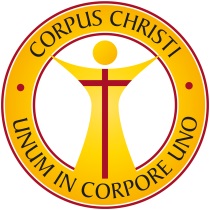 CORPUS CHRSITI CATHOLIC HIGH SCHOOLTogether in One BodyDIOCESE OF LANCASTERADMISSION TO CORPUS CHRISTI CATHOLIC HIGH SCHOOL SUPPLEMENTARY APPLICATION FORMIf you are applying for a place for your child at Corpus Christi Catholic High School please complete this form in addition to the Common Application Form available online or issued by the Local Authority. This supplementary information form will assist the Governors of the school in deciding whether your child qualifies for a place. Failure to complete the form may affect where your child is placed within the oversubscription criteria. Please complete in BLOCK CAPITALS and return to the School                         SURNAME OF CHILD:   ………………………………………………………………………………………………………………………..FORENAME(S):            ………………………………………………………………………………………………………………………….DATE OF BIRTH:           …………………………..PARENT/CARER/CONTACT INFORMATION:FULL NAME:    …………………………………………………………………………………………………………………………………….ADDRESS:     ……………………………………………………………………………………………………..….……………………………POST CODE:  …………………     TELEPHONE NUMBER: …………………………………..DOES THE CHILD LIVE AT THIS ADDRESS:   YES       NO  IF NO THE CURRENT ADDRESS OF CHILD:  ……………………………………………………………………………………………….NAME OF BROTHERS(S)/SISTERS(S) STILL ATTENDING CCCHS IN SEPTEMBER OF THE COMING SCHOOL YEAR:……………………………………………………………………………………………………………………………………………..………..  NAME OF PRESENT SCHOOL:  ……………………….……………………..  FROM:  ………………….. TO:  …………..…………….IS YOUR CHILD:      BAPTISED ROMAN CATHOLIC                 NON CATHOLIC     FOR BAPTISED ROMAN CATHOLICS:MONTH OF BAPTISM: …………………………………………….   YEAR: ……………………….PARISH OF BAPTISM:    ……………………………………………………………………………………………………………………...PARISH LOCATION (TOWN/CITY):   ………………………………………………………………………………………………………..PARISH IN WHICH YOU LIVE NOW:  ……………………………………………………………………………………………………….You are asked to enclose a copy of the baptismal certificate with this form.  If this is not possible explain below: …………………………....................................................................................................................................................................For pupils who are not Catholic but wish to have a faith based education in a Catholic school: please complete below to confirm 
that the applicant is a member of your faith community.Signed: ………………………………………………………………  Print Name:  …………………………………………………………..Address:  ………………………………………………………………………………………………………………………………………….Telephone Number:  …………………………………………    Position held:  ……………………………………………………………..